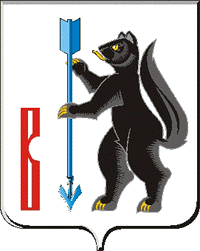 РОССИЙСКАЯ ФЕДЕРАЦИЯСВЕРДЛОВСКАЯ ОБЛАСТЬДУМА ГОРОДСКОГО ОКРУГА ВЕРХОТУРСКИЙ РЕШЕНИЕот «18» июня  2014 года №31г. Верхотурье О признании утратившим силу некоторых решений Думы городского округа Верхотурский	В связи с изменением законодательства и совершенствованием правового положения  органов местного самоуправления, руководствуясь статьей 21 Устава городского округа Верхотурский, Дума городского округа ВерхотурскийРЕШИЛА:      1. Признать утратившими силу Решение Думы городского округа Верхотурский от 04 июня 2014 года №25 «О внесении изменений в Устав городского округа Верхотурский»;      2. Опубликовать настоящее Решение в информационном бюллетене «Верхотурская неделя».      3. Настоящее Решение вступает в силу со дня его официального опубликования.      4. Контроль за исполнением настоящего Решения возложить на главу городского округа Верхотурский Лиханова А.Г..		Главагородского округа Верхотурский                                        А.Г. Лиханов